REGULAMIN ROZGRYWEK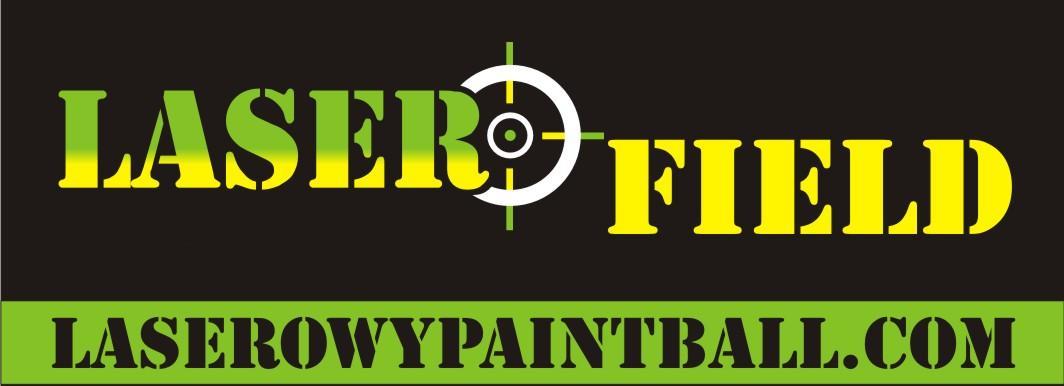 I ZASADY  GRYGra rozpoczynana i kończona jest na sygnał dźwiękowy (gwizdek).Wyeliminowanie gracza z gry następuje po odpowiednim sygnale dźwiękowym bądź własnej deklaracji uczestnika o rezygnacji z gry. Wyeliminowany gracz opuszcza pole gry najkrótszą możliwą drogą, sygnalizując przy tym opuszczanie pola poprzez uniesienie ręki nad głową oraz opuszczenie karabinu. Po opuszczeniu pola gry, należy poczekać w wyznaczonym miejscu na zakończenie rozgrywki.II ZASADY ZACHOWANIA NA POLU GRYGra odbywać się może wyłącznie na polu gry wyznaczonym przez organizatora gry. Granicę pola gry i strefę bezpieczną wyznacza organizator. Wyjątkiem jest sytuacja, kiedy grę organizujemy na terenie wskazanym przez graczy.Na polu gry obowiązuje zakaz agresywnego zachowania wobec innych osób – popychania, uderzania, rzucania przedmiotami, agresywnego zachowania, agresywnego kontaktu fizycznego. Osoby agresywne i wulgarne zostaną usunięte z pola gry bez możliwości ubiegania się o zwrot kosztów.W przypadku pojawienia się na polu gry osoby postronnej należy przerwać grę i poinformować o zaistniałym fakcie organizatora.Na polu gry obowiązuje zakaz palenia tytoniu poza miejscami do tego wyznaczonymi, niszczenia roślinności, wzniecania ognisk i używania wszelkich materiałów pirotechnicznych.Osoby,  które chcą robić zdjęcia w strefie gry, muszą poinformować o tym fakcie organizatora. III UCZESTNICY ROZGRYWKIUżytkownik ponosi pełną odpowiedzialność za szkody wyrządzone w wyniku użytkowania karabinu.Użytkownik oświadcza, że otrzymał kompletny, wolny od wad zestaw do gry i nie ma co do niego żadnych zastrzeżeń.Przed rozpoczęciem gry każdy z uczestników zostaje przeszkolony w zakresie obsługi sprzętu oraz bezpieczeństwa. Każdy z uczestników gry ma obowiązek stosowania się do wszelkich zasad i zaleceń organizatorów. Jednocześnie jest świadomy zagrożeń wynikających z użytkowania karabinu.Uczestnik rozgrywki zobligowany jest do informowania organizatora o wszelkich nieprawidłowościach związanych z działaniem zestawu do gry.Osoby uczestniczące w grze, po jej zakończeniu są zobowiązane do zwrotu wypożyczonego sprzętu. W przypadku jego zagubienia lub zniszczenia, są zobowiązane do zwrócenia kosztów zakupu takiego samego sprzętu. Punkt ten nie dotyczy usterek związanych z prawidłowym użytkowaniem sprzętu.Osoby będące pod wpływem alkoholu bądź innych środków odurzających oraz osoby, które złamią którykolwiek z punktów regulaminu, w szczególności punkty odnoszące się do bezpieczeństwa innych ludzi i zwierząt zostaną natychmiast wydalone z pola gry bez możliwości zwrotu kosztów za wypożyczony sprzęt.IV. POSTANOWIENIA KOŃCOWEOrganizatorzy nie ponoszą jakiejkolwiek odpowiedzialności za wszelkie skutki, wypadki, uszczerbki na zdrowiu, urazy emocjonalne, utratę życia, wszelkie szkody materialne wynikające z udziału w grach i nieprzestrzegania powyższego regulaminu.Do gry może przystąpić osoba, która zapoznała się z niniejszym REGULAMINEM oraz została przeszkolona w zakresie bezpieczeństwa, obsługi sprzętu oraz podpisała stosowne OŚWIADCZENIE UCZESTNIKA bądź OŚWIADCZENIE NIEPEŁNOLETNIEGO UCZESTNIKA będące integralną częścią tego regulaminu.